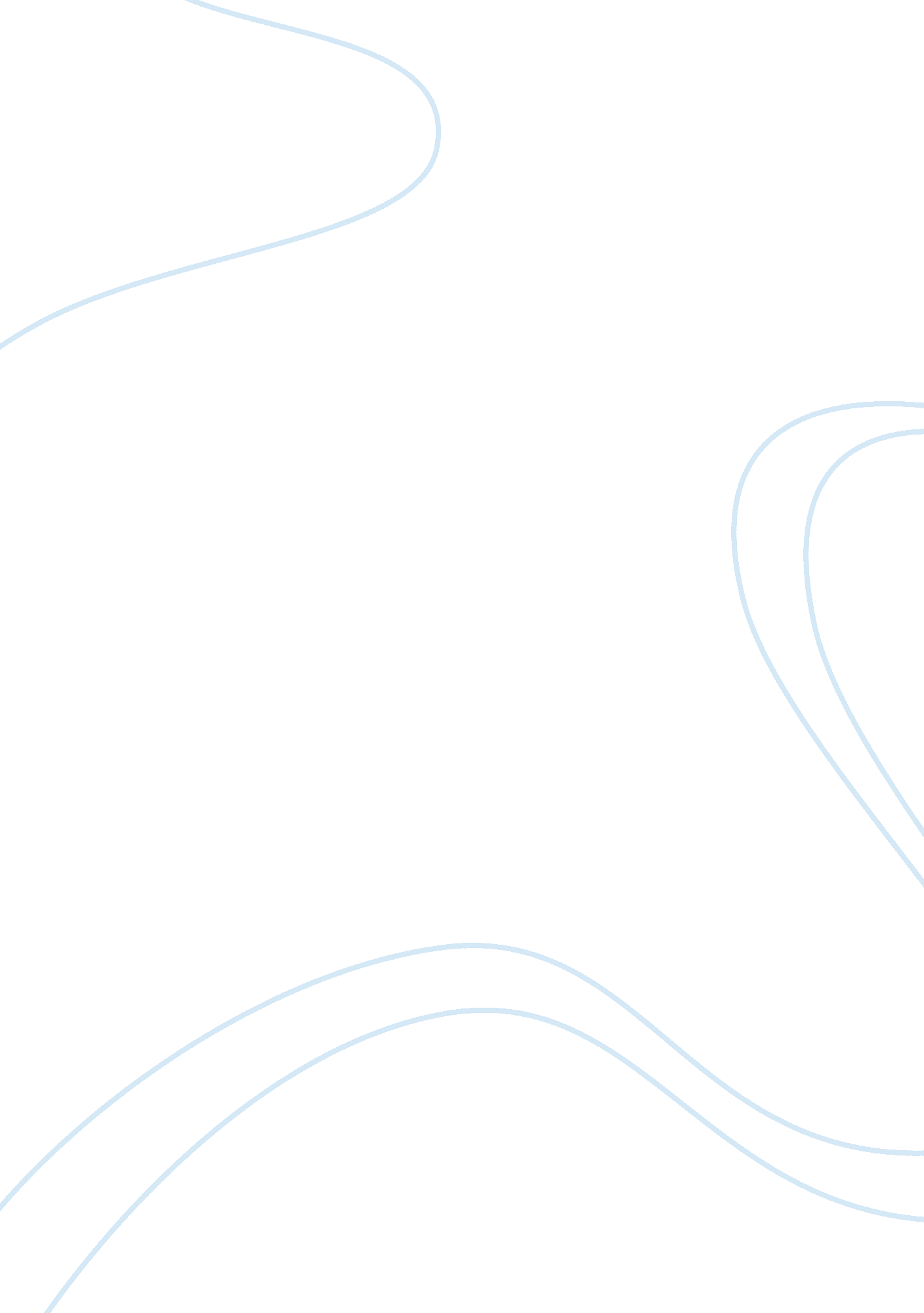 DiscussionBusiness, Management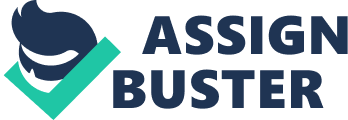 Preparing for an Interview Interviews are employed as the best way to assess the potential employees on their suitability to handle various tasks in the organization. Interviewing panels understand that the interviewee is under pressure especially if the position is highly coveted and so they will try to poke holes into one’s confidence and evaluate how one will handle the tension and pressure. Therefore, it is very important to ensure that your integrity and authenticity is not compromised after going through the interview session. This can only be achieved through thorough preparation prior to the interview. 
There are three methods that one can apply to ensure that confidence levels are elevated and the questions directed towards him are answered in a prompt way. The first one is by researching about the company. The interviewing panel may try to test your knowledge about the company and therefore to be on the safe side, it’s better to have the basic information such its core values, mission and vision at your fingertips. Interacting with an employee in the organization can prove to be important to get an insider information that can help during the interview. These goals should always articulate with your goals in your resume as this will be an added advantage towards hiring you as an employee. 
Second, it’s good to come with answers to commonly asked resume questions. Though it may appear awkward, it is important to write down a list of the questions you expect to be asked at the interview and develop answers that can address them. This will boost your confidence in a significant way. Resume questions such as reasons as to why you quit working for a certain company should have ready answers that will satisfy the panel. Lastly, prepare to describe yourself in a way that will appear relevant to the job that you want to get. Your interest to the company should always be reflected when answering the questions asked. According to Louis Efron, an editor with the Forbes Magazine, it is important to prepare, in advance, a list of personal accomplishments in life that will boost your CV. 
Cited Work 
Efron, Louis. Get That Job! Nine Ways to Interview with Confidence. Forbes Magazine, 2013. Web. http://www. forbes. com/sites/louisefron/2013/12/23/get-that-job-nine-ways-to-interview-with-confidence/ Retrieved, February 4, 2015. 